ANALÝZA – PROBLEMATICKÉ PODNETY – KOSENIE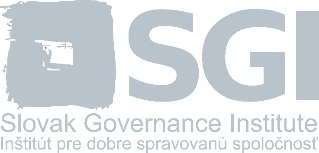 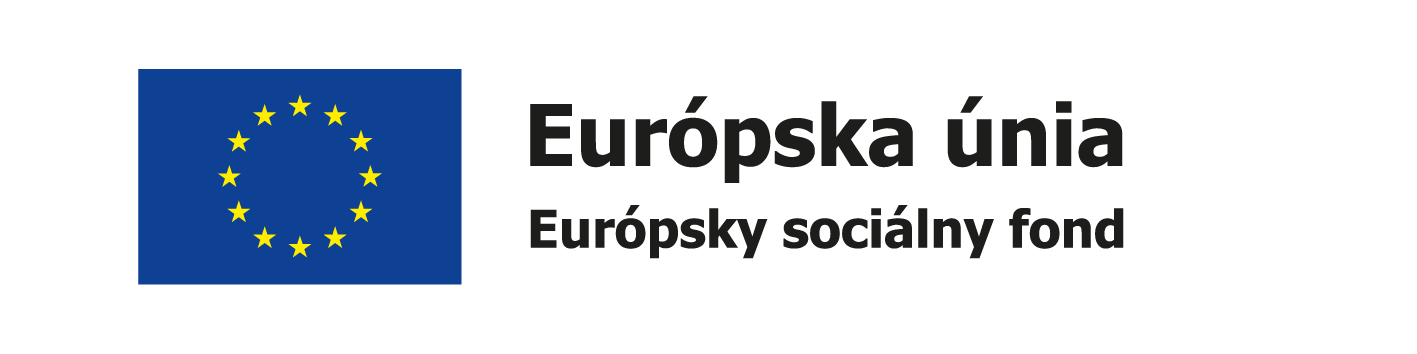 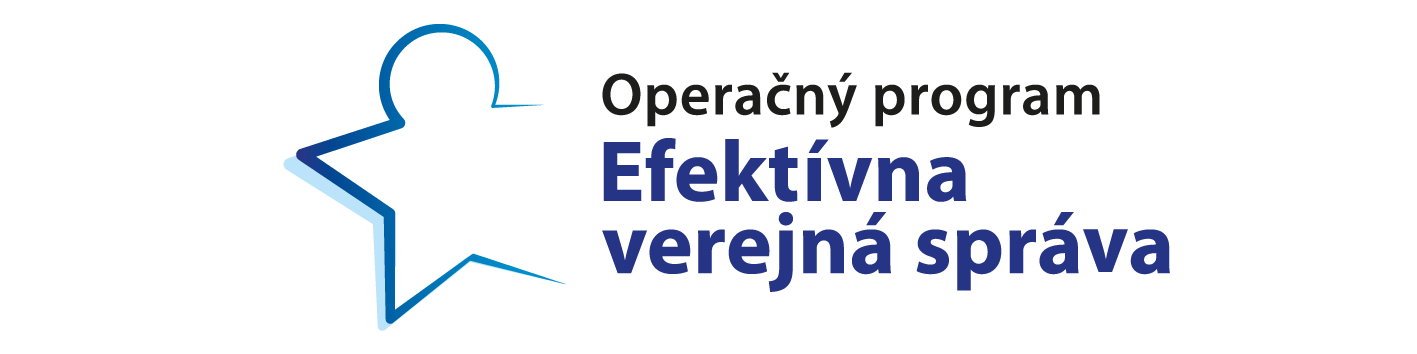 Tento materiál je výstupom projektu Participácia, informovanosť a tvorba verejných politík na úrovni samospráv - Odkaz pre starostu 2.0. Tento projekt je podporený z Európskeho sociálneho fondu cez operačný program Efektívna verejná správa.ÚVOD A CIELE ANALÝZY Portál Odkaz pre starostu dáva priestor verejnosti nahlasovať rôznorodé podnety. Malo by ísť najmä problémy týkajúcich sa hmotných vecí, ktoré môžu byť upratané, opravené, vymenené alebo odstránené. Niektoré kategórie podnetov sú problematickejšie ako iné. Môže to súvisieť s nejasnou právnou úpravou, nedostatočnými kompetenciami či objektívnymi príčinami, ktoré samospráve nedovoľujú (včas) konať. Za účelom vytipovania konkrétnych oblastí podnetov, ktorých riešenie je v praxi neraz problematické, boli v prvom kroku oslovení administrátori a administrátorky portálu. V súvislosti so svojou prácou totiž veľmi dobre vedia, v akých prípadoch dochádza k omeškaniam s vyriešením podnetu, resp. kedy k vyriešeniu nedochádza vôbec. Rovnako boli za týmto účelom oslovené aj niektoré samosprávy.Z kombinácie odpovedí od administrátorského tímu a samospráv vzišlo 6 tém, a to: parkovanie, výtlky, čierne skládky, rušenie nočného pokoja, autovraky,kosenie. Cieľom tejto analýzy je podrobne zmapovať riešenie podnetov z kategórie „kosenie“. Najskôr v prvej časti uvedieme východiskový stav v zmysle deskriptívnej štatistiky počtu a podielu podnetov týkajúcich sa kosenia, a to aj z pohľadu neriešených a vyriešených podnetov. Druhá časť sa venuje metodike, ktorej cieľom je pomôcť k čo najpresnejšiemu zachyteniu problematiky. Tretia analytická časť rozoberá legislatívny rámec s ohľadom na kompetencie samosprávy a následne prináša obsahovú analýzu odpovedí na portáli Odkaz pre starostu, ako aj informácií, ktoré nám mestá a obce poskytli vo veci dennodenného riešenia problematiky.VÝCHODISKOVÝ STAV Podnety, ktoré sa týkali nepokosenej trávy, sa na portáli Odkaz pre starostu objavovali už od roku 2011. Ako ukazuje graf č. 1, ich počet postupne rástol. V roku 2018 dosiahol hodnotu 112 podnetov a tvoril necelé percento zo všetkých podnetov.Graf č. 1: Počet a podiel podnetov týkajúcich sa nepokosenej trávy.Zdroj: Odkaz pre starostuTabuľka č. 1 opisuje jednotlivé statusy, ktoré podnety na portáli Odkaz pre starostu môžu nadobudnúť, a to zaslaný, v riešení, vyriešený, neriešený a uzavretý.Tabuľka č. 1: Statusy podnetovZdroj: Odkaz pre starostuGraf č. 2 zobrazuje rozdelenie podnetov týkajúcich sa nepokosenej trávy v jednotlivých rokoch na základe ich statusu. Podiel vyriešených podnetov od roku 2013 kolísavo klesá.Graf č. 2: Počet a podiel podnetov týkajúcich sa nepokosenej trávy ročne podľa statusu.Zdroj: Odkaz pre starostuÚspešnosť riešenia podnetov týkajúcich sa nepokosenej trávy bola však v porovnaní s inými kategóriami dlhodobo nadpriemerná. V každom sledovanom roku po 2012 bol podiel vyriešených podnetov v tejto kategórií vyšší ako celkový podiel všetkých vyriešených podnetov (viď graf č. 3).Graf č. 3: Podiel vyriešených podnetov ročne.Zdroj: Odkaz pre starostuZároveň bol - s výnimkou roku 2011 - podiel neriešených podnetov v tejto kategórii nižší ako podiel všetkých neriešených podnetov (viď graf č. 4).Graf č. 4: Podiel neriešených podnetov ročne.Zdroj: Odkaz pre starostuUvedené štatistiky ukazujú, že podnety v tejto kategórii dlhodobo vykazujú o niečo lepšie výsledky ako celkový priemer riešenia podnetov na portáli Odkaz pre starostu. Téma ekológie a s ňou spojená adaptácia samospráv na klimatické zmeny však naberá na význame. Aj vzhľadom na súvisiace debaty o vhodnosti kosenia trávnatých plôch v intravilánoch je teda kategória podnetov zameraných na nepokosenú trávu relevantným predmetom skúmania. Na problematickosť týchto podnetov zároveň upozornili aj samotné samosprávy.METODIKA V snahe čo najpresnejšie zachytiť problematiku riešenia podnetov týkajúcich sa nepokosenej trávy a identifikovania vhodnej praxe sa pristúpilo k viacerým výskumným aktivitám. V prvom rade došlo k analýze legislatívneho rámca so zameraním sa predovšetkým na kompetencie samosprávy v tejto oblasti, na jej možnosti regulácie a predchádzania podobných javov. Nemenej dôležitou časťou tejto analýzy bolo získavanie informácií o existujúcej praxi vybraných samospráv zapojených na portáli Odkaz pre starostu. Cieľom bolo získať všeobecný prehľad o frekvencii kosenia verejnej zelene, povinnostiach týkajúcich sa upratania verejných priestorov po kosbe a o postupoch v prípade, ak je zeleň dlhodobo neudržiavaná na súkromnom pozemku. ANALYTICKÁ ČASŤ  Legislatívny rámec Mestá a obce majú v súlade s ustanovením § 4 ods. 3 písm. g) Zákona č. 369/1990 Zb. o obecnom zriadení v znení neskorších predpisov (ďalej len Zákon o obecnom zriadení) pri výkone samosprávy zabezpečovať správu a údržbu verejnej zelene (viď box č. 1).Box č. 1: Príklady úkonov súvisiacich s údržbou zeleneZdroj: Verlag Dashöfer (2019) Základné náležitosti týkajúce sa údržby zelene vrátane kosenia majú samosprávy upravené v súlade s ustanoveniami § 6 ods. l a ods. 2 Zákona o obecnom zriadení vo všeobecne záväzných predpisoch (ďalej len „VZN“). Napríklad v Bratislave bol prijatý už v roku 1993. V tomto kontexte je dôležité  ustanovenie §69 ods. 2 Zákona č. 543/2002 Z. z. o ochrane prírody a krajiny, nakoľko oprávňuje samosprávu vydať všeobecne záväzné nariadenie ustanovujúce podrobnosti o ochrane drevín, ktoré sú súčasťou verejnej zelene (obdobne viď aj §4 ods. 5 písm. a bod 2 Zákona o obecnom zriadení). Je pritom potrebné, aby konala v súlade s vyhláškou č. 24/2003 Z. z., ktorou sa vykonáva Zákon č. 543/2002 Z. z. o ochrane prírody a krajiny. Nachádza sa v nej napríklad konkrétny zoznam nepôvodných druhov rastlín, ktoré možno sadiť alebo pestovať za hranicami zastavaného územia samosprávy.Ďalšia väčšia oblasť, ktorú môžu samosprávy upraviť vo svojich predpisoch, je cestná zeleň. Obec je totiž správnym orgánom pre cestnú zeleň na jej území. Podľa §14 ods. 1 Zákona č. 135/1961 Zb. o pozemných komunikáciách (cestný zákon) cestné správne orgány dbajú o to, aby bola na cestných pomocných pozemkoch, prípadne na iných vhodných pozemkoch tvoriacich súčasť diaľnic, ciest a miestnych komunikácií (svahy násypov, odpočívadlá a podobne), primerane podľa miestnych podmienok pestovaná vhodná cestná zeleň. Je pritom potrebné, aby nebola ohrozovaná bezpečnosť cestnej premávky, alebo aby nebolo neúmerne sťažované použitie týchto pozemkov na účely správy diaľnic, ciest alebo miestnych komunikácií alebo na obhospodarovanie susedných pozemkov. Tabuľka č. 2: Príklad definícií niektorých pojmov z VZNZdroj: Všeobecne záväzné nariadenie mesta Prešov č. 5/2010 o tvorbe, ochrane a údržbe zelene a jej súčastí na území mesta PrešovSamosprávy vykonávajú kosenie iba na pozemkoch, ktoré sú v ich vlastníctve a ich správe. Kosbu pozemkov, ktoré nie sú vo vlastníctve samosprávy ani v správe príslušných oddelení, je povinný zabezpečovať ich vlastník, správca či nájomca. Táto povinnosť vychádza zo Zákona č. 220/2004 Z. z. o ochrane a využívaní poľnohospodárskej pôdy. V § 3 ods. 1 písm. b ukladá každému jej vlastníkovi, nájomcovi a správcovi povinnosť predchádzať výskytu a šíreniu burín na neobrábaných pozemkoch. Za nesplnenie povinnosti hrozí v zmysle § 25 ods. 2 predmetného zákona sankcia do výšky 330 eur. Mestá a obce majú možnosť plnenie tejto povinnosti priebežne kontrolovať prostredníctvom príslušníkov mestskej polície. V prípade, že dotknutá osoba neuposlúchne výzvu mestskej polície na kosenie, tá je oprávnená vec riešiť sankciou v rámci priestupkového zákona.Je však dôležité dodať, že v prípade, ak vlastník nekoná na popud mestskej polície a neplatí blokové pokuty, možnosti samosprávy sú obmedzené. Ak sa obráti na okresný úrad, Zákon č. 543/2002 Z. z. o ochrane prírody a krajiny jej neumožňuje prikázať majiteľom trávu pokosiť. Odstrániť povoľuje len invazívne rastliny (§ 7 ods. 6 predmetného zákona). Rovnako neúčinným riešením je obrátenie sa na Regionálny úrad verejného zdravotníctva v rámci jeho právomocí z hľadiska obmedzenia výskytu alergénnych látok z nepokosených burín a travín. Zákon č. 355/2007 Z. z. o ochrane, podpore a rozvoji verejného zdravia totiž neumožňuje právny postup proti vlastníkom zaburinených pozemkov. V danom prípade nejde o primárnu ochranu obyvateľov, ale o sekundárnu prevenciu ochorení u už chorých osôb - alergikov. Jedinou možnosťou sa javí riešiť vec súdnou cestu.Zabezpečovanie kosenia samosprávami je možné rozdeliť na dve fázy – v prvom rade ide o samotný výkon kosenia a v druhom o upratovacie práce.Kosenie sa realizuje v súlade s ustanoveniami VZN samospráv. Výkon tejto činnosti však do veľkej miery závisí od počasia. Niektoré samosprávy (napr. Mestská časť Bratislava – Dúbravka, Levice a pod.) pristúpili k vyčleneniu určitých plôch ako tzv. lúčne nekosené plochy, ktoré sa kosia 1-2-krát do roka, aby podporovali biodiverzitu prostredia. Ďalšie samosprávy k tomu plánujú postupne dospieť. Vo Svätom Jure sa podľa informácii poskytnutých Inštitútu SGI kosba momentálne koná sedemkrát ročne, pričom v roku 2020 mesto bude v jednej lokalite realizovať pilotný projekt starostlivosti o zeleň formou kvitnúcich lúk. Povinnosti súvisiace s upratovacími prácami sú tiež upravované vo VZN, no reálny výkon býva aj tu zvyčajne ovplyvnený poveternostnými podmienkami. Upratovanie sa tiež rôzni v závislosti od miesta, kde sa kosenie uskutočnilo. Napríklad v meste Prešov je firma realizujúca kosbu (pre viac informácii viď box č. 2) povinná odstrániť pokosenú trávu na území mestskej pamiatkovej rezervácie a v jej ochrannom pásme do 24 hodín, z ostatnej verejnej zelene  však až do 3 dní po vykonaní prác, ak to poveternostné podmienky dovoľujú. V Bratislave je povinný túto činnosť spraviť správca zelene, pričom lehoty sú mierne odlišné - v mestskej pamiatkovej rezervácií a mestskej pamiatkovej zóne v parkoch a v parkovo upravovaných plochách mesta má na odstránenie 48 hodín, na upratanie ostatných plôch verejnej zelene má 3 dni po vykonaní prác. Poveternostné podmienky nie sú brané do úvahy. Box  č. 2: Ako prebieha upratovaniePrax riešenia problematiky kosenia v samosprávachObsahová analýza odpovedí samospráv na portáli Odkaz pre starostuV tejto časti sa zameriame na analýzu odpovedí samospráv na podnety týkajúce sa kosenia na portáli Odkaz pre starostu v roku 2018. Na základe obsahovej analýzy bolo zistené, že najčastejšie opakujúcim sa motívom odpovedí samospráv pri tomto type podnetov bolo oznámenie o tom, že podnet bol vyriešený (33 odpovedí / 29,5 % podnetov). Druhou najčastejšie sa vyskytujúcou kategóriou odpovede bolo oznámenie o zaradení lokality do harmonogramu kosenia bez priblíženia časového rámca, v ktorom bude podnet vyriešený (21 / 18,8 %). Tretím najčastejším prípadom bolo, že samosprávy k podnetu neposkytli žiadnu odpoveď (18 / 16,1 %). Nasledovalo upozornenie, resp. vyzvanie majiteľa pozemku, ktorý nepatril samospráve, na starostlivosť o zeleň (13 / 11,6 %).Na piatom mieste bolo informovanie o zaradení lokality do harmonogramu kosenia s konkrétnym časovým rámcom (11 / 9,8 %). V 9 prípadoch (8 %) zas odpovede hovorili o objednaní kosenia u dodávateľa služby. V 8 odpovediach (7,1 %) vysvetľovala samospráva meškanie kosiacich prác pre nepredvídateľné okolnosti súvisiace s nedostatkom pracovníkov a vypršania zmluvy s firmou dodávajúcou služby. V menšom počte prípadov samospráva upozornila dodávateľa prác na nekvalitné či neúplné vykonanie (4 / 3,6 %) a odkazovala na to, že predmetný pozemok jej nepatrí (3 / 2,7 %). V jednej odpovedi (0,9 %) vysvetľovala samospráva nepokosenú trávnatú plochou prioritizáciou inej lokality a podobne v jednej odpovedi uverejnila odkaz na zverejnený harmonogram prác. V žiadnom skúmanom podnete nebola v odpovedi samosprávy rozoberaná adekvátnosť frekvencie kosenia trávnatých plôch na území obce či mesta.Aktuálne postupy samospráv pri riešení problematiky koseniaV októbri 2019 prebehol prieskum medzi 5 vybranými samosprávami s cieľom zistiť existujúcu prax v oblasti kosenia verejných priestranstiev. Išlo o náhodne vybraté obce rôznych veľkostí, a to: Prešov, Prievidza, Trebišov, Svätý Jur a Dolné Vestenice (viď tabuľku č. 3). Zisťovali sa najmä informácie o frekvencii kosenia, upratovaní po kosení, kompostovaní či o postupoch, ak sú dlhodobo nepokosené plochy na súkromných pozemkoch. Tabuľka č. 3: Počet obyvateľov skúmaných samosprávZdroj: Štatistický úrad Slovenskej republikyV Prešove sa podľa hovorcu mesta konajú každoročne 3 kosby verejnej zelene a 4 kosby okolo cestných komunikácií. Mesto Prievidza ku kosbe verejnej zelene pristupuje 4-krát ročne a pokiaľ sa jedná o tzv. reprezentačnú zeleň až 12-krát ročne.  V prípade menších samospráv sa bežné kosenie uskutočňuje častejšie - v Dolných Vesteniciach sa kosenie vykonáva 5-6-krát ročne a v Svätom Jure až 7-krát ročne. Zástupcovia Trebišova neuviedli frekvenciu kosenia, iba informáciu, že sa vykonáva v mesiacoch apríl až október.Je potrebné zdôrazniť, že v žiadnej zo skúmaných samospráv nedochádza ku koseniu v prípade nevhodných poveternostných podmienok (napr. daždivé počasie). Prešov má dokonca zmluvne ošetrené, že sa nesmie kosiť pri dlhodobom daždivom počasí z dôvodu neefektívneho zberu pokosenej trávy a zničenia pôdneho krytu pri prechode mechanizmov po zeleni. V každej zo skúmaných samospráv je súčasťou kosenia aj zber pokosenej trávy (upratovanie). Podľa podnetov z portálu Odkaz pre starostu však dochádza napríklad v Prievidzi a v Svätom Jure v tejto oblasti opakovane k problémom. Zaujímavosťou je, že v každej zo samospráv dochádza ku kompostovaniu pokosenej trávy.Ako sme už naznačili v časti o legislatívnom rámci, medzi najzávažnejšie problémy v samosprávach patrí dlhodobo nepokosená tráva na pozemku v súkromnom vlastníctve. Oslovené mestá a obce v prípade takýchto podnetov od verejnosti postupujú v zásade rovnako – výzvou vlastníka na nápravu. Napríklad v Prešove každý podnet (sťažnosť) na nepokosenú trávu na súkromnom pozemku najprv preveria odborní pracovníci mesta obhliadkou konkrétnej plochy priamo v teréne. Ak sa potvrdí, že podnet je opodstatnený, vyzvú vlastníka pozemku, aby vykonal nápravu a trávu pokosil. Výzvu zároveň zverejnia aj na oficiálnej webovej stránke mesta. Hovorca mesta zvýraznil, že v prípade, že sa na danom pozemku nachádzajú invázne rastliny, vyzvú vlastníka špecificky na ich odstránenie. Ak nedôjde k náprave, odstúpia podnet na Okresný úrad - Odbor starostlivosti o životné prostredie. Ak totiž vlastník nekoná a nereaguje na výzvy, mesto je oprávnené začať Konanie o uložení pokuty za správny delikt podľa Zákona o obecnom zriadení. V Trebišove okrem výzvy majiteľa pozemku na pokosenie ponúkajú aj vykonanie tejto služby za úplatu vlastnými prostriedkami a silami, v zmysle platného cenníka služieb.   Ďalším problémom viac technického charakteru je odstraňovanie invazívnych rastlín. V meste Prešov sa vysporadúvajú s napríklad krídlatkou japonskou mechanickým spôsobom. V Prievidzi využívajú v boji proti invazívnym rastlinám chemický postrek (viď ale box č. 3). Ako ďalej upozornil hovorca mesta, stáva sa, že po kosbe trávy a neodstránení krídlatky aktívna verejnosť pokosí aj plochu s inváznou rastlinou, čo spôsobuje problémy. Aj v Trebišove sa spoliehajú pri odstraňovaní krídlatky na postreky, pričom vo svojom vyjadrení ďalej upresnili, že využívajú registrované herbicídy.Box č. 3: Odpoveď na podnet ku krídlatke japonskej z mesta PrievidzaZdroj: Odkaz pre starostuV zahraničí (Ostrava) a postupne aj v slovenských mestách (Levice) začínajú samosprávy pristupovať k premene trávnikov na kvitnúce lúky (ku koseniu dochádza 1-2-krát ročne). Z odpovedí oslovených miest sa ukázalo, že podobné zmýšľanie im nie je cudzie. Výnimkou je len obec Dolné Vestenice, kde neplánujú pristúpiť k obmedzeniu kosby.Mesto Prešov kosí jedenkrát v roku napríklad plochu v Parku Sekčov s rozlohou 8 hektárov, trávnatú plochu na svahu nad kostolom Krista Kráľa či nad základnou školou Šrobárova (spolu cca 3 hektáre). Mesto Prešov chce rovnako v roku 2020 postupne meniť vybrané trávniky na kvitnúce lúky s pestrými rastlinnými spoločenstvami, čím chcú docieliť vyššiu ochranu biodiverzity, ktorá poskytuje potravu včelám, motýľom a ďalšiemu hmyzu. Hovorca mesta Prievidza dokonca tvrdí, že ide o jednu z prvých samospráv, ktoré vyčlenili plochy na výsadbu lúčnych kvetov, pričom každoročne tieto plochy rozširujú a zaznamenávajú zo strany verejnosti pozitívny ohlas. V prípade Trebišova momentálne zvažujú vytvorenie biodiverzitnej plochy, keďže podľa nich „poskytujú množstvo benefitov, ako napríklad lepšie zadržiavanie zrážkovej vody, zníženie teploty pôdy (jej tienením), zvýšenie biodiverzity (viac druhov hmyzu - opeľovačov, drobného vtáctva, kvitnúcich rastlín)“. Za jednu z možných biodiverzitných plôch pritom považujú trávnatú plochu pri sídlisku Juh. Výber biodiverzitnej lúky je však podmienený najmä nízkou frekvenciou pohybu ľudí a premávky. V Svätom Jure plánujú v roku 2020 realizovať v jednej lokalite pilotný projekt starostlivosti o zeleň formou kvitnúcich lúk. DOBRÁ PRAX A ODPORÚČANIAOdporúčania pre nahlasovateľov a nahlasovateľkyPodnet by mal obsahovať informácie týkajúce sa lokality, presnej identifikácie problému a ak je daný problém naliehavý, zdôvodnenie prečo. Vyhotovená fotografia by mala čo najlepšie zobrazovať existujúcu situáciu – k podnetu možno priradiť aj väčší počet záberov.Keď sa zameriame na problém znečistených chodníkov po kosbe, samotné samosprávy odporúčajú, aby ich verejnosť priamo kontaktovala. Nižšie uvádzame konkrétne postupy spomínané oslovenými mestami a obcami: Prešov:  Verejnosť môže podať túto informáciu správcovi verejnej zelene telefonicky na čísle 051/3100 278.	Prievidza: Verejnosť môže kontaktovať mestský úrad. Následne vedia zabezpečiť vyčistenie/dočistenie plochy prostredníctvom aktivačných pracovníkov.	Trebišov: V prípade, že občania zistia akékoľvek znečistenie verejných priestranstiev, môžu kontaktovať Linku čistoty na tel. čísle 080/0500 030.	Svätý Jur: Verejnosť môže kontaktovať mestský úrad. 	Odporúčania pre samosprávyV prvom rade je nutné zistiť, v koho vlastníctve sú pozemky, na ktorých je potrebné vykonať kosenie. V prípade, ak ide o súkromnú osobu, vec by sa mala riešiť výzvou za účasti mestskej polície (odvolávajúc sa na Zákon o ochrane a využívaní poľnohospodárskej pôdy). Ak výzva nezaberie a majiteľ pozemok nepokosí, môže sa pristúpiť k vyrubeniu blokovej pokuty až do výšky 330 eur. O uvedenom postupe aj vývoji situácie je potrebné informovať aj nahlasovateľa, resp. nahlasovateľku podnetu.Ak ide o  mesto či verejný subjekt, je potrebné ich kontaktovať a o postupe a vývoji situácie taktiež informovať verejnosť prostredníctvom portálu Odkaz pre starostu. Podľa reakcií skúmaných samospráv boli najčastejšími odpoveďami informovanie o pokosení verejnej zelene či zaradenie lokality do harmonogramu kosenia s konkrétnym časovým rámcom. Pokiaľ sa situácia vyrieši zásahom samosprávy, je v prípade pokosenia, resp. upratania priestoru po vykonaní kosenia vhodné zdokladovať výsledok (fotografie) a vysvetliť prípadné zdržanie. Ak kosenie, resp. upratanie nie je možné, je rovnako žiadúce vysvetliť situáciu. Zaradenie lokality do harmonogramu kosenia s presne stanoveným časom pre túto činnosť by malo viesť k zamedzeniu opakovaných podnetov do budúcna. ZÁVERYPodnety, ktoré sa týkali nepokosenej trávy, sa na portáli Odkaz pre starostu objavovali už od roku 2011. Ich počet postupne rástol, pričom v roku 2018 dosiahol hodnotu 112 a tvoril necelé percento zo všetkých podnetov. Úspešnosť ich riešenia bola však v porovnaní s inými kategóriami dlhodobo nadpriemerná. Téma ekológie a nutnosť reagovať na klimatické zmeny však naberá na význame, a preto predstavuje kategória podnetov zameraných na nepokosenú trávu relevantný predmet skúmania. Na problematickosť týchto podnetov, a to najmä v súvislosti s kosbou na súkromných pozemkoch, taktiež upozornili aj samotné samosprávy.Podľa existujúcej právnej úpravy samosprávy vykonávajú kosenie iba na pozemkoch, ktoré sú v ich vlastníctve alebo v ich správe. Kosbu pozemkov, ktoré nie sú vo vlastníctve samosprávy ani v správe príslušných oddelení, je povinný zabezpečovať ich vlastník, správca či nájomca. Za nesplnenie povinnosti hrozí sankcia do výšky 330 eur. Je potrebné zvýrazniť, že mestá a obce majú možnosť plnenie tejto povinnosti priebežne kontrolovať prostredníctvom príslušníkov mestskej polície. V prípade, že dotknutá osoba neuposlúchne výzvu mestskej polície na kosenie, tá je oprávnená vec riešiť sankciou v rámci priestupkového zákona.Ak  však vlastník nekoná na popud mestskej polície a neplatí blokové pokuty, možnosti samosprávy sú obmedzené. Ak sa napríklad obráti na okresný úrad, Zákon č. 543/2002 Z. z. o ochrane prírody a krajiny jej neumožňuje prikázať majiteľom trávu pokosiť.Čo sa týka upratovacích prác po kosbe, povinnosti samosprávy sú upravované vo VZN, no reálny výkon býva ovplyvnený poveternostnými podmienkami. Upratovanie sa tiež rôzni v závislosti od miesta, kde sa kosenie uskutočnilo.Na základe obsahovej analýzy odpovedí na podnety na portáli Odkaz pre starostu bolo zistené, že najčastejšie, až takmer v tretine prípadov, samosprávy reagovali oznámením o tom, že podnet bol vyriešený. Druhou najčastejšie sa vyskytujúcou odpoveďou bolo oznámenie o zaradení lokality do harmonogramu kosenia bez priblíženia časového rámca, v ktorom bude podnet vyriešený (21 / 18,8 %). Zaujímavosťou je, že v žiadnom skúmanom podnete nebola v odpovedi samosprávy rozoberaná adekvátnosť frekvencie kosenia trávnatých plôch na území obce či mesta.Samosprávy tiež čoraz častejšie zvažujú premenu kosených trávnikov na kvitnúce lúky, ktoré zvyšujú biodiverzitu a zároveň vyžadujú menšiu starostlivosť.ZaslanýV čase, kedy plynie samospráve alebo inému zodpovednému subjektu lehota na zaslanie odpovede, je podnetu priradený status „Zaslaný“.V riešeníStatus „V riešení“ figuruje pri podnetoch, na ktoré zodpovedný subjekt odpovedal a v odpovedi identifikoval konkrétny postup vedúci k odstráneniu problému, ktorý môže v niektorých prípadoch zabrať aj mesiace.VyriešenýPodnet dostane status „Vyriešený“, ak došlo na základe zásahu zodpovedného subjektu k odstráneniu existujúceho problému, respektíve došlo k naplneniu požiadavky vyplývajúcej z podnetu.NeriešenýAk problém nebol odstránený, a zároveň nie sú splnené podmienky na jeho zaradenie do kategórií „Zaslaný“ a „Uzavretý“ (typicky ide o prípad, keď zodpovedný subjekt do 14 dní nereaguje), má status „Neriešený“. Označenie podnetu statusom „Neriešený“ neznamená, že podnet je takto označený definitívne. Na základe neskoršej reakcie samosprávy administrátor zmení status podnetu na „V riešení“ alebo „Vyriešený“. Takisto v prípade obdržania aktualizácie podnetu, ktorá indikuje jeho vyriešenie, bude podnetu priradený status „Vyriešený“.UzavretýStatus „Uzavretý“ prideľujeme podnetom, ktorým na základe odpovede od samosprávy či aktualizácií a komentárov od užívateľov nie je možné jednoznačne dať žiadny z iných statusov. Status môže byť podnetu pridelený z niekoľkých dôvodov:1.) Podnet bol vyriešený, avšak bez zásahu samosprávy, resp. zodpovednej osoby. Vyriešil ho čas (napr. zmena počasia), alebo iný subjekt (napr. dobrovoľníci).2.) Samospráva nesúhlasí s riešením navrhovaným zadávateľom podnetu a k tomuto rozhodnutiu uviedla zrozumiteľné/relevantné argumenty.Údržba zelene spočíva zvyčajne v:udržiavaní čistoty na plochách zelene,kosení plôch zelene a ich vyhrabávaní,odburiňovaní, prevzdušňovaní, hnojení a polievaní zelene,oreze drevín (stromov a kríkov) a ich ošetrovaní, ochrane proti škodcom a chorobám.ZeleňZeleň tvoria všetky vývinové štádiá drevín a bylín, rastúcich jednotlivo alebo v skupinách, nezávisle od toho, kde sa nachádzajú a kto je ich vlastník, užívateľ alebo správca.Verejná zeleňVerejnú zeleň tvoria verejne prístupné plochy zelene v majetku, nájme alebo užívaní mesta (parky, parčíky, zeleň námestí a verejných priestranstiev, rekreačné lúky a lesy, uličné stromoradia, zeleň obytných súborov, cestná zeleň pri mestských komunikáciách a pod.).Údržba zeleneÚdržba zelene je cieľavedomá činnosť zameraná na udržanie a zlepšenie kvality zelene. Podľa charakteru je údržba:a) kontinuálna - bežná, celoročná údržba;b) cyklická - raz za určitý́ časový́ úsek zásah do porastov.Úprava plôch zeleneÚprava plôch zelene - podľa základného charakteru úpravy môžu byť plochy zelene upravené:a) sadovnícky - plochy upravené do výšky bylinného porastu max. 25 cm;b) krajinársky - plochy upravené do výšky bylinného porastu max. 50 cm.Samotné postupy sa rôznia. Napríklad v Prešove sa v niektorých lokalitách pri odstraňovaní pokosenej trávy využíva aj možnosť kosenia mulčovacou kosačkou, ktorá pokosené trávne zvyšky rozomieľa na drobné časti a zabezpečuje tak návrat organických živín späť do pôdy v najprirodzenejšej forme bez potreby využívania umelých hnojív.SamosprávaPočet obyvateľov k 2016Prešov89 872Prievidza47 033Trebišov24 547Svätý Jur5 578 Dolné Vestenice2 579„(Krídlatka) sa môže redukovať (len) chemickým postrekom 3 x za sezónu a pravidelne kosiť (...), kosenie je (ale) dvojsečná zbraň, lebo ak sa pokosené steblo neodvezie a ponechá sa na pôde, tak každý jeden kúsok sa zakorení. Napríklad aj 10 cm palička sa obrovskou rýchlosťou dokáže rozšíriť. Postrek je však príliš drahý a momentálne nemáme finančné prostriedky na postrek po celej lokalite mesta. Okrem toho postrek nezabráni ďalšiemu šíreniu rastliny. Krídlatka japonská sa v meste nemulčuje.“ 